V’la l’bon ventThis song is more than 300 years old and has more than 100 known verses. It was sung by the French-Canadian voyageurs as they paddled their canoes across Canada.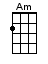 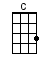 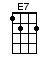 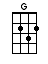 INTRO:  / 1 2 / 1 2 / [Am] / [Am] /REFRAIN:[Am] V'là l' bon vent, v'là l' joli vent[Am] V'là l' bon vent, m'a-[C]mie m'ap-[G]pelle[Am] V'là l' bon vent, v'là l’ joli vent[Am] V'là l' bon vent, m'a-[C]mie m'at-[Am]tendDerrière chez [G] nous y'a t'un é-[Am]tangDerrière chez [G] nous y'a t'un é-[Am]tangIl n'est pas [G] large comme il est [E7] gra-[E7]a-[E7]and [E7]REFRAIN:[Am] V'là l' bon vent, v'là l' joli vent[Am] V'là l' bon vent, m'a-[C]mie m'ap-[G]pelle[Am] V'là l' bon vent, v'là l’ joli vent[Am] V'là l' bon vent, m'a-[C]mie m'at-[Am]tendTrois beaux ca-[G]nards s'en vont bai-[Am]gnantTrois beaux ca-[G]nards s'en vont bai-[Am]gnantLe fils du [G] roi s'en va chas-[E7]sa-[E7]a-[E7]ant [E7]REFRAIN:[Am] V'là l' bon vent, v'là l' joli vent[Am] V'là l' bon vent, m'a-[C]mie m'ap-[G]pelle[Am] V'là l' bon vent, v'là l’ joli vent[Am] V'là l' bon vent, m'a-[C]mie m'at-[Am]tendAvec son [G] grand fusil d’ar-[Am]gentAvec son [G] grand fusil d’ar-[Am]gentVisa le [G] noir, tua le [E7] bla-[E7]a-[E7]anc [E7]REFRAIN:[Am] V'là l' bon vent, v'là l' joli vent[Am] V'là l' bon vent, m'a-[C]mie m'ap-[G]pelle[Am] V'là l' bon vent, v'là l’ joli vent[Am] V'là l' bon vent, m'a-[C]mie m'at-[Am]tendO, fils du [G] roi, tu es mé-[Am]chantO, fils du [G] roi, tu es mé-[Am]chantTu as tu-[G]é mon canard [E7] bla-[E7]a-[E7]anc [E7]REFRAIN:[Am] V'là l' bon vent, v'là l' joli vent[Am] V'là l' bon vent, m'a-[C]mie m'ap-[G]pelle[Am] V'là l' bon vent, v'là l’ joli vent[Am] V'là l' bon vent, m'a-[C]mie m'at-[Am]tendPar dessous [G] l'aile il perd son [Am] sangPar dessous [G] l'aile il perd son [Am] sangEt par les [G] yeux les dia-[E7]ma-[E7]a-[E7]ants [E7]REFRAIN:[Am] V'là l' bon vent, v'là l' joli vent[Am] V'là l' bon vent, m'a-[C]mie m'ap-[G]pelle[Am] V'là l' bon vent, v'là l’ joli vent[Am] V'là l' bon vent, m'a-[C]mie m'at-[Am]tendEt par le [G] bec l'or et l'ar-[Am]gentEt par le [G] bec l'or et l'ar-[Am]gentQue ferons-[G]nous de tant d'ar-[E7]ge-[E7]e-[E7]ent [E7]REFRAIN:[Am] V'là l' bon vent, v'là l' joli vent[Am] V'là l' bon vent, m'a-[C]mie m'ap-[G]pelle[Am] V'là l' bon vent, v'là l’ joli vent[Am] V'là l' bon vent, m'a-[C]mie m'at-[Am]tendNous mettrons [G] les filles au cou-[Am]ventNous mettrons [G] les filles au cou-[Am]ventEt les gar-[G]çons au régi-[E7]me-[E7]e-[E7]ent [E7]REFRAIN:[Am] V'là l' bon vent, v'là l' joli vent[Am] V'là l' bon vent, m'a-[C]mie m'ap-[G]pelle[Am] V'là l' bon vent, v'là l’ joli vent[Am] V'là l' bon vent, m'a-[C]mie m'at-[Am]tend [Am][Am] V'là l' bon vent, v'là l' joli vent[Am] V'là l' bon vent, m'a-[C]mie m'ap-[G]pelle[Am] V'là l' bon vent, v'là l’ joli vent[Am] V'là l' bon vent, m'a-[C]mie m'at-[Am]tendToutes ses plumes s'en vont au vent, trois dam's s'en vont les ramassant.C'est pour en faire un lit de camp, pour y coucher tous les passants.www.bytownukulele.ca